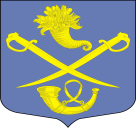 РОССИЙСКАЯ ФЕДЕРАЦИЯАДМИНИСТРАЦИЯ МУНИЦИПАЛЬНОГО ОБРАЗОВАНИЯБУДОГОЩСКОЕ ГОРОДСКОЕ ПОСЕЛЕНИЕКИРИШСКОГО МУНИЦИПАЛЬНОГО РАЙОНАЛЕНИНГРАДСКОЙ ОБЛАСТИПОСТАНОВЛЕНИЕ  от 01 февраля 2017 года  № 11Об утверждении Порядка предоставлениясубсидии на возмещение затрат муниципальномупредприятию «Комбинат коммунальных предприятий городского поселка Будогощь муниципального образования Будогощскоегородское поселение» в связи с оказанием банных услуг населению на территории муниципального образования Будогощское городское поселение Киришскогомуниципального района Ленинградской областиВ соответствии со ст.78  Бюджетного Кодекса Российской Федерации, общими требованиями к нормативным правовым актам, муниципальным правовым актам, регулирующим предоставление субсидий юридическим лицам (за исключением субсидий государственным (муниципальным) учреждениям), индивидуальным предпринимателям, а также физическим лицам - производителям товаров, работ, услуг, утвержденными постановлением Правительства РФ от 6 сентября 2016 г. N 887, подпунктом 7.1 пункта 7 статьи 5 решения о бюджете муниципального образования Будогощское городское поселение Киришского муниципального района Ленинградской области на 2017 год и на плановый период 2018 и 2019 годов, утвержденного решением совета депутатов муниципального образования Будогощское городское поселение Киришского муниципального района Ленинградской области от 27.12.2016 года № 31/148, Администрация муниципального образования Будогощское городское поселение Киришского муниципального района Ленинградской области ПОСТАНОВЛЯЕТ:1. Утвердить Порядок предоставления субсидии на возмещение затрат муниципальному предприятию «Комбинат коммунальных предприятий городского поселка Будогощь муниципального образования Будогощское городское поселение» в связи с оказанием банных услуг населению на территории муниципального образования Будогощское городское поселение Киришского муниципального района Ленинградской области в соответствии с приложением к настоящему постановлению.2. Опубликовать настоящее постановление в газете «Будогощский вестник» и на официальном сайте муниципального образования Будогощское городское поселение в сети Интернет.3. Настоящее постановление  вступает в силу с момента официального опубликования.4. Контроль за исполнением настоящего постановления оставляю за собою.Глава администрации                                                         И.Е.Резинкин                                                                                                           УТВЕРЖДЕНОпостановлением администрациимуниципального образованияБудогощское городское поселениеКиришского муниципального районаЛенинградской областиот 01.02.2017  № 11(приложение)ПОРЯДОКпредоставления субсидии на возмещение затрат муниципальному предприятию «Комбинат коммунальных предприятий городского поселка Будогощь муниципального образования Будогощское городское поселение» в связи с оказанием банных услуг населению на территории муниципального образования Будогощское городское поселение Киришского муниципального района Ленинградской областиОбщие положения          Настоящий Порядок разработан в соответствии со ст.78  Бюджетного Кодекса Российской Федерации, общими требованиями к нормативным правовым актам, муниципальным правовым актам, регулирующим предоставление субсидий юридическим лицам (за исключением субсидий государственным (муниципальным) учреждениям), индивидуальным предпринимателям, а также физическим лицам - производителям товаров, работ, услуг, утвержденными постановлением Правительства РФ от 6 сентября 2016 г. N 887, подпунктом 7.1 пункта 7 статьи 5 решения о бюджете муниципального образования Будогощское городское поселение Киришского муниципального района Ленинградской области на 2017 год и на плановый период 2018 и 2019 годов, утвержденного решением совета депутатов муниципального образования Будогощское городское поселение Киришского муниципального района Ленинградской области от 27.12.2016 года № 31/148,  пунктами 1.2 и 2.3 Устава  муниципального предприятия «Комбинат коммунальных предприятий городского поселка Будогощь муниципального образования Будогощское городское поселение», утвержденного распоряжением Администрации муниципального образования Будогощское городское поселение Киришского муниципального района Ленинградской области от 6.10.2009 года №210-р  и определяет общие положения,  условия и порядок предоставления субсидий на возмещение затрат муниципальному предприятию «Комбинат коммунальных предприятий городского поселка Будогощь муниципального образования Будогощское городское поселение» в связи с оказанием банных услуг населению на территории муниципального образования Будогощское городское поселение Киришского муниципального района Ленинградской области, требования к отчетности и требования об осуществлении контроля за соблюдением условий, целей и порядка предоставления субсидий и ответственности за их нарушение.Субсидия предоставляется в целях реализации муниципальной программы «Стимулирование экономической активности в муниципальном образовании Будогощское городское поселение Киришского муниципального района Ленинградской области» в пределах бюджетных ассигнований, предусмотренных в бюджете муниципального образования Будогощское городское поселение Киришского муниципального района Ленинградской области, и лимитов бюджетных обязательств, утвержденных в установленном порядке на предоставление субсидий на возмещение затрат муниципальному предприятию «Комбинат коммунальных предприятий городского поселка Будогощь муниципального образования Будогощское городское поселение» (далее - Получатель субсидии) в связи с оказанием банных услуг населению на территории муниципального образования Будогощское городское поселение Киришского муниципального района Ленинградской области (далее - субсидия) по кодам классификации расходов бюджетов Российской Федерации: Раздел 05 "Жилищно-коммунальное хозяйство", подраздел 02 "Коммунальное хозяйство", код целевой статьи расходов 7700120030 "Субсидии в целях возмещения затрат в связи с оказанием банных услуг населению", код вида расходов 810 "Субсидии юридическим лицам (кроме некоммерческих организаций), индивидуальным предпринимателям, физическим лицам - производителям товаров, работ, услуг".Субсидия предоставляется в целях возмещения затрат муниципального предприятия «Комбинат коммунальных предприятий городского поселка Будогощь муниципального образования Будогощское городское поселение» по оказанию банных услуг населению на территории муниципального образования Будогощское городское поселение Киришского муниципального района Ленинградской области, возникающих при оказании услуг по тарифам, утвержденным муниципальными правовыми актами, не обеспечивающими  экономически обоснованные затраты. Главным распорядителем средств субсидии является Администрация муниципального образования Будогощское городское поселение Киришского муниципального района Ленинградской области (далее - Администрация). Условия и порядок предоставления субсидийДля предоставления субсидии Получатель субсидии направляет в Администрацию заверенные подписью руководителя и печатью Получателя субсидии следующие документы:- заявку на получение субсидии по форме в соответствии с приложением №1 к настоящему Порядку;- расчет размера субсидии по форме в соответствии с приложением №2 к настоящему Порядку.             2.2 Рассмотрение документов, указанных в п.2.1 осуществляется Администрацией в течение двух рабочих дней со дня приема документов.             2.3 Основаниями для отказа получателю субсидии в предоставлении субсидии являются:- несоответствие представленных получателем субсидии документов требованиям, определенным пунктом 2.1 настоящего Порядка, или непредставление (предоставление не в полном объеме) указанных документов;-   недостоверность представленной получателем субсидии информации;- несоответствие получателя субсидии требованиям, установленным пунктом 2.6 настоящего Порядка. 2.4 Размер субсидии определяется по формуле:С=∑Пyi x (Oтi - Цyi),  гдеС - сумма субсидии (рублей)Пyi - планируемое количество i –х услуг на год;Oтi - установленный муниципальным правовым актом экономически обоснованный тариф на i- ю услугу;Цyi - цена i- ой услуги для населения. 2.5. Субсидии предоставляются в соответствии с соглашением, заключенным между Администрацией и Получателем субсидии в соответствии с типовой формой, утвержденной Комитетом финансов Киришского муниципального района, при условии представления Получателем субсидии  в полном объеме  документов, указанных в пункте 2.1 Порядка и отсутствия оснований для отказа в предоставлении Субсидии. Проект соглашения Администрация направляет Получателю субсидии на подписание в течение пяти рабочих дней со дня окончания рассмотрения документов, указанных в пункте 2.1 настоящего порядка. 2.6. Требования, которым должен соответствовать Получатель  субсидии:на первое число месяца, предшествующего месяцу в котором планируется заключить Соглашение:  - у Получателя субсидии должна отсутствовать задолженность по налогам,  сборам и иным обязательным платежам в бюджеты бюджетной системы Российской Федерации, срок исполнения по которым наступил в соответствии с законодательством Российской Федерации;              - у Получателя субсидии должна отсутствовать просроченная задолженность по возврату в бюджет муниципального образования Будогощское городское поселение Киришского муниципального района Ленинградской области субсидий, бюджетных инвестиций, предоставленных в том числе в соответствии с иными муниципальными правовыми актами, и иная просроченная задолженность перед бюджетом муниципального образования Будогощское городское поселение Киришского муниципального района Ленинградской области; - Получатель субсидии не должен находиться в стадии  реорганизации, ликвидации, банкротства и  иметь ограничения на осуществление хозяйственной деятельности; - Получатель субсидии не должен являться  иностранным юридическим лицом, а также российским юридическим  лицом,  в уставном (складочном) капитале которого  доля участия иностранных юридических лиц, местом регистрации которых является государство или территория, включенные в утверждаемый Министерством финансов Российской Федерации перечень государств  и территорий,  предоставляющих льготный  налоговый режим налогообложения и (или) не предусматривающих раскрытия и предоставления информации при проведении финансовых операций (офшорной зоны) в отношении таких юридических лиц, в совокупности  превышает 50 процентов; - Получатель субсидии  не должен получать средства из бюджета муниципального образования Будогощское городское поселение Киришского муниципального района Ленинградской области и областного бюджета Ленинградской области, на цели, указанные в пункте 1.1 Порядка.  -  у Получателя субсидии должна отсутствовать задолженность  по обязательным платежам в государственные  внебюджетные фонды   Российской Федерации, срок исполнения по которым наступил в соответствии с законодательством Российской Федерации. 2.7 Субсидия предоставляется на возмещение затрат муниципальному предприятию «Комбинат коммунальных предприятий городского поселка Будогощь муниципального образования Будогощское городское поселение» в связи с оказанием банных услуг населению на территории муниципального образования Будогощское городское поселение Киришского муниципального района Ленинградской области, по соответствующему виду деятельности Получателя субсидии, закрепленному Уставом  Получателя субсидии. К возмещению принимаются  затраты, возникающие при оказании услуг по тарифам, утвержденным муниципальными правовыми актами, не обеспечивающими  экономически обоснованные затраты, включающие работы и услуги по содержанию и текущему ремонту здания бани, предоставляемые в соответствии с техническими требованиями и минимально необходимыми нормами по оказанию данных услуг, выполняемых в соответствии с предусмотренными действующим законодательством требованиями по контролю за техническим состоянием, обеспечению пожарной безопасности, санитарному содержанию, а также расходы по заработной плате, коммунальным услугам (водоснабжение, водоотведение, теплоэнергия, электроэнергия,  дрова), налоговые платежи, общехозяйственные и прочие расходы. 2.8 Получатель дает согласие на осуществление Администрацией и органом муниципального финансового контроля проверок соблюдения Получателем условий, целей и порядка предоставления субсидий.2.9 В случае наличия не использованных в отчетном финансовом году остатков субсидий,  Получатель субсидии имеет возможность осуществления расходов в текущем финансовом году за счет указанных остатков субсидии при принятии Администрацией по согласованию с финансовым органом муниципального образования Будогощское городское поселение Киришского муниципального района Ленинградской области решения о наличии потребности в указанных средствах. Данное положение подлежит включению в соглашение о предоставлении субсидии.2.10.  Перечисление субсидии производится Администрацией ежемесячно на расчетный счет Получателя субсидии, указанный в Соглашении.  Сроки и порядок перечисления субсидии устанавливаются Администрацией в Соглашении.3. Требования к отчетности, об осуществлении  контроля  за соблюдением  условий, целей и порядка предоставления субсидий.3.1 Перечень отчетности об осуществлении расходов, источником возмещения которых является субсидия, их формы, а также сроки их предоставления  устанавливаются Администрацией в Соглашении.3.2. В целях  осуществления контроля  за соблюдением  условий, целей и  порядка предоставления Субсидии, а также определения ответственности  за их нарушение Администрация вправе:3.2.1. Контролировать правильность произведенных Получателем субсидии  расчетов размера  Субсидии.  3.2.2. Получать в установленные Соглашением сроки и по установленной форме отчеты, а также дополнительную информацию по вопросам, связанным с оказанием  Получателем субсидии банных услуг населению.3.2.3. Проводить проверки соблюдения условий, целей,  порядка предоставления и целевого использования Субсидии.3.2.4. Прекращать перечисление Субсидии в случае невыполнения Получателем субсидии условий Соглашения, в том числе в случае непредставления им необходимой отчетности, и возобновлять перечисление Субсидии  по истечении 10 рабочих дней после устранения Получателем субсидии  всех нарушений и представления отчетности.3.3.  Соблюдение условий, целей,  порядка предоставления и целевого использования Субсидии, предоставленной Получателю субсидии в рамках Соглашения,  подлежит  обязательной проверке Администрацией и органом муниципального финансового контроля муниципального образования Будогощское городское поселение Киришского муниципального района Ленинградской области. 3.4. Получатель субсидии  несет ответственность за правильность расчета и соблюдение условий предоставления Субсидии.3.5.  Возврат Субсидии в бюджет муниципального образования Будогощское городское поселение Киришского муниципального района Ленинградской области осуществляется Получателем субсидии в следующих случаях:3.5.1. нарушения условий предоставления Субсидии;3.5.2. наличия излишне перечисленной Субсидии. 3.5.3 наличия не использованных в отчетном финансовом году остатков субсидий, при отсутствии принятого Администрацией по согласованию с финансовым органом муниципального образования Будогощское городское поселение Киришского муниципального района Ленинградской области решения о наличии потребности в указанных средствах. Возврат средств субсидии в случае указанном в настоящем пункте производится Получателем субсидии в срок до 1 февраля текущего года. 3.6. Факт нарушения Получателем субсидии  условий предоставления Субсидии устанавливается Администрацией и (или)  органом муниципального финансового контроля муниципального образования Будогощское городское поселение Киришского муниципального района Ленинградской области.3.7. Администрация или орган муниципального финансового контроля муниципального образования Будогощское городское поселение Киришского муниципального района Ленинградской области в течение 15 календарных дней с момента выявления нарушения условий, установленных при предоставлении Субсидии, срока возврата субсидии, установленного  пунктом 3.5.3 настоящего порядка, направляют Получателю  субсидии требование о возврате Субсидии.3.8.	Требование о возврате субсидий должно быть исполнено Получателем субсидии  в течение 10 календарных дней с момента его получения.3.9.	В случае невыполнения в установленный срок требования о возврате Субсидии Администрация и (или) орган муниципального финансового контроля муниципального образования Будогощское городское поселение Киришского муниципального района Ленинградской области обеспечивают возврат Субсидии в судебном порядке.3.10.  В случаях и в сроки, предусмотренных Соглашением, подлежит  возврату Получателем  субсидии  в текущем финансовом году остаток Субсидии, не использованный в отчетном периоде.3.11. В случае невозврата Субсидии  в сроки, указанные в Соглашении, взыскание производится в судебном порядке.3.12. За несвоевременный возврат Субсидии Получатель субсидии уплачивает Администрации пени в размере 1/300 ключевой  ставки Центрального банка Российской Федерации от невозвращенной Субсидии за каждый день просрочки.3.13. Стороны за неисполнение или ненадлежащее исполнение обязанностей по Соглашению несут ответственность в соответствии с действующим законодательством Российской Федерации.Приложение № 1  (Форма)Заявка на предоставление субсидийЗаявитель _________________________________________________________________				(полное наименование) ИНН / КПП _______________________________________________________________ОГРН (ОГРНИП) ___________________________________________________________обращается с просьбой о предоставлении субсидии на возмещение затрат муниципальному предприятию «Комбинат коммунальных предприятий городского поселка Будогощь муниципального образования Будогощское городское поселение» в связи с оказанием банных услуг населению на территории муниципального образования Будогощское городское поселение Киришского муниципального района Ленинградской области в 2017 году на сумму _________________________ (________________) рублей. Руководитель   		_____________    / ФИО руководителя /« _____» _____________  МППриложение № 2Расчет размера субсидии  на возмещение затрат муниципальному предприятию «Комбинат коммунальных предприятий городского поселка Будогощь муниципального образования Будогощское городское поселение» в связи с оказанием банных услуг населению на территории муниципального образования Будогощское городское поселение Киришского муниципального района Ленинградской области в 2017 году Наименование услуги установленный муниципальным правовым актом экономически обоснованный тариф на услугу (руб.)Цена услуги для населения (руб.)Разница Планируемое количество услугСумма к возмещению (руб.)Итого:ххх